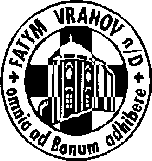 FATYM Vranov nad Dyjí, Náměstí 20, 671 03 Vranov nad Dyjí;515 296 384, email: vranov@fatym.com; www.fatym.comBankovní spojení: Česká spořitelna č.ú.:1580474329/080017. 3. Pátá neděle postní 7,30 Vratěnín – mše svatá + Křížová cesta7,30 Štítary – mše svatá + 15 Křížová cesta9,00 Plenkovice – mše svatá 9,15 Vranov – mše svatá + KC; 14,30 Junácké údolí – vycházka ke sv. Josefovi10,15 Olbramkostel – mše svatá 11,11 Lančov – mše svatá 18. 3. pondělí po 5. neděli postní – sv. Cyril Jeruzalémský16,00 Vratěnín – mše svatá19. 3. úterý slavnost sv. Josefa, pěstouna Páně – doporučený svátek16,00 Uherčice – mše svatá18,06 Štítary – mše svatá20. 3. středa po 5. neděli postní – sv. Archip7,30 Olbramkostel – mše svatá 17,00 Šumná – svatá půlhodinka během ní příležitost ke sv. zpovědi18,00 Lančov – mše svatá 21. 3. čtvrtek po 5. neděli postní – bl. Serapion17,00 Vranov – mše svatá18,00 Šumná – mše svatá se křty + KC22. 3. pátek po 5. neděli postní – sv. Epafrodit8,00 Vranov – mše svatá16,30 Olbramkostel – mše svatá od 16. hodin příležitost k velikonoční sv. zpovědi18,00 Plenkovice – mše svatá od 17,30 příležitost k velikonoční sv. zpovědi18,06 Štítary – mše svatá23. 3. sobota po 5. neděli postní – sv. Turibius z Mongroveja24. 3. Květná neděle 7,30 Vratěnín – mše svatá od 7,10 příležitost k velikonoční sv. zpovědi  7,30 Štítary – mše svatá v 7,00 příležitost k velikonoční sv. zpovědi v 15 Křížová cesta9,10 Plenkovice – mše svatá 9,15 Vranov – mše svatá 10,30 Olbramkostel – mše svatá Heslo: Bůh si chválu zasluhuje, ať ho každý oslavuje. Postní doba je období ztišení a usebranosti se snahou být blízko Pánu a vynahrazovat skutky nelásky. neděle 17.3. 14,30 - vycházka na pěší pouť ke kapličce sv. Josefa – sraz na konci Junáckého údolí Vranov. 